исполнительруководитель МКУ ЦБ УО Слободского района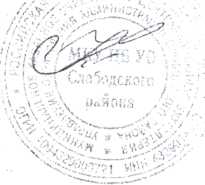 Н.Л.корбут19.02.2019ИНФОРМАЦИЯИНФОРМАЦИЯИНФОРМАЦИЯ0 среднемесячной заработной плате0 среднемесячной заработной плате0 среднемесячной заработной платеруководителей, их заместителей и главных бухгалтероруководителей, их заместителей и главных бухгалтероруководителей, их заместителей и главных бухгалтеро2018 год2018 год2018 год№ п/пдолжностьсреднемесячная заработная платаМКУ ЦБ УО Слободского районаМКУ ЦБ УО Слободского районаМКУ ЦБ УО Слободского района1руководитель24001,282главный бухгалтер23834ДМКУ РМК Слободского районаМКУ РМК Слободского районаМКУ РМК Слободского района1руководитель28407,73МКДОУ д/с №1 д. СтуловоМКДОУ д/с №1 д. СтуловоМКДОУ д/с №1 д. Стулово1заведующая24841,67МКДОУ д/с №2 д. СтуловоМКДОУ д/с №2 д. СтуловоМКДОУ д/с №2 д. Стулово1заведующая17341,66МКДОУ д/с №3 пгт. ВахрушиМКДОУ д/с №3 пгт. ВахрушиМКДОУ д/с №3 пгт. Вахруши1заведующая21525МКДОУ д/с N24 пгт. ВахрушиМКДОУ д/с N24 пгт. ВахрушиМКДОУ д/с N24 пгт. Вахруши1заведующая23966,67МКДОУ д/с №5 пгт. ВахрушиМКДОУ д/с №5 пгт. ВахрушиМКДОУ д/с №5 пгт. Вахруши1заведующая24533,34МКДОУ д/с N°6 пгт. ВахрушиМКДОУ д/с N°6 пгт. ВахрушиМКДОУ д/с N°6 пгт. Вахруши1заведующая221752заместитель18325МКДОУ д/с №7 пгт. ВахрушиМКДОУ д/с №7 пгт. ВахрушиМКДОУ д/с №7 пгт. Вахруши1заведующая17900МКДОУ д/с №8 пгт. ВахрушиМКДОУ д/с №8 пгт. ВахрушиМКДОУ д/с №8 пгт. Вахруши1заведующая19558,33МКДОУ д/с №9 пгт. ВахрушиМКДОУ д/с №9 пгт. ВахрушиМКДОУ д/с №9 пгт. Вахруши1заведующая24758,34МКДОУ д/с с. БобиноМКДОУ д/с с. БобиноМКДОУ д/с с. Бобино1заведующая25991,672заместитель10117,67МКДОУ д/с д. ШиховоМКДОУ д/с д. ШиховоМКДОУ д/с д. Шихово1заведующая18775МКДОУ д/с с. ИльинскоеМКДОУ д/с с. ИльинскоеМКДОУ д/с с. Ильинское1заведующая21658,33МКОУ ДОД ЦБР Слободского районаМКОУ ДОД ЦБР Слободского районаМКОУ ДОД ЦБР Слободского района1директор21183,342заместитель18558,33МКОУ ООШ с. КариноМКОУ ООШ с. КариноМКОУ ООШ с. Карино1директор22225МКОУ СОШ с. СовьеМКОУ СОШ с. СовьеМКОУ СОШ с. Совье1директор32216,67МКОУ СОШ с. СветозаревоМКОУ СОШ с. СветозаревоМКОУ СОШ с. Светозарево1директор32500МКОУ СОШ д. ШиховоМКОУ СОШ д. ШиховоМКОУ СОШ д. Шихово1 директор1 директор53200МКОУ СОШ д. СалтыкиМКОУ СОШ д. СалтыкиМКОУ СОШ д. Салтыки1директор39083,33МКОУ СОШ п. ОктябрьскийМКОУ СОШ п. ОктябрьскийМКОУ СОШ п. Октябрьский1директор28566,67МКОУ СОШ с. ИльинскоеМКОУ СОШ с. ИльинскоеМКОУ СОШ с. Ильинское1директор31808МКОУ ООШ с. ВолковоМКОУ ООШ с. ВолковоМКОУ ООШ с. Волково1директор23433,33МКОУ СОШ д. ДенисовыМКОУ СОШ д. ДенисовыМКОУ СОШ д. Денисовы1руководитель32528,332главный бухгалтер27125,283заместитель директора25,187,76СОШ с. ШестоковоСОШ с. ШестоковоСОШ с. Шестоково1руководитель34440,652главный бухгалтер27,810,753заместитель директора35654,39заместитель директора22,943,76заместитель директора29,792,83МКОУ СОШ с углубленным изучением отдельных предметов д. СтуловоМКОУ СОШ с углубленным изучением отдельных предметов д. СтуловоМКОУ СОШ с углубленным изучением отдельных предметов д. Стулово1руководитель40741,672заместитель директора35381,47заместитель директора37526,46заместитель директора34172,303главный бухгалтер32824,93МКОУООШ с. ЗакариньеМКОУООШ с. ЗакариньеМКОУООШ с. Закаринье1директор31791,67МКОУ ООШ с. СухоборкаМКОУ ООШ с. СухоборкаМКОУ ООШ с. Сухоборка1 директор1 директор34658,33МКОУ СОШ с.БобинеМКОУ СОШ с.БобинеМКОУ СОШ с.Бобине1директор34475МКОУ Озерницкая ООШ п. ЦентральныйМКОУ Озерницкая ООШ п. ЦентральныйМКОУ Озерницкая ООШ п. Центральный1директор44966,67